PO單號：　　　　　　　　　　　　　　	      簽約日期： 中華民國__________年		　  月		 日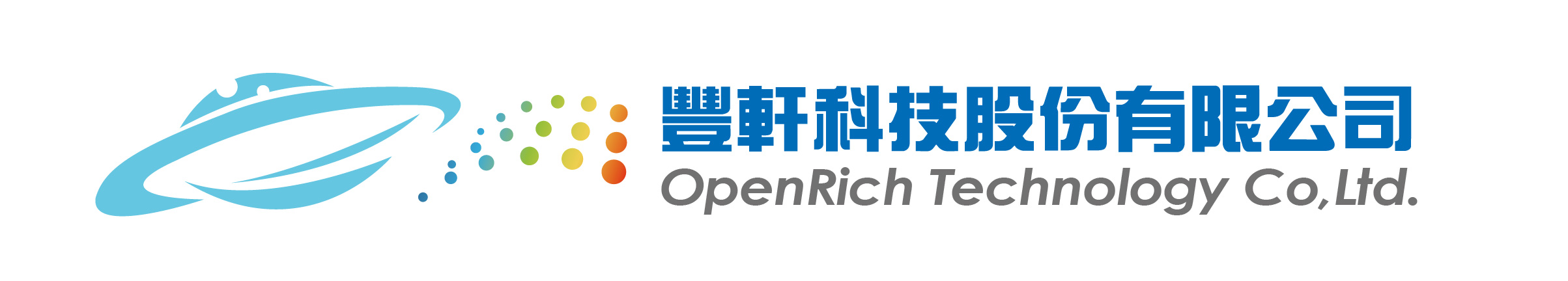 ★裝機日期：           年           月           日一、客 戶 基 本 資 料一、客 戶 基 本 資 料一、客 戶 基 本 資 料一、客 戶 基 本 資 料一、客 戶 基 本 資 料一、客 戶 基 本 資 料一、客 戶 基 本 資 料一、客 戶 基 本 資 料一、客 戶 基 本 資 料一、客 戶 基 本 資 料一、客 戶 基 本 資 料* 公司名稱：* 聯絡人員：* 統一編號：* 身分證字號：* 聯絡電話：聯絡傳真：電子信箱：* 聯絡地址：□□□-□□	□□□-□□	□□□-□□	□□□-□□	□□□-□□	□□□-□□	□□□-□□	□□□-□□	□□□-□□	□□□-□□	* 銷售人員：銷售代碼：二、訂 購 商 品二、訂 購 商 品二、訂 購 商 品二、訂 購 商 品二、訂 購 商 品二、訂 購 商 品二、訂 購 商 品二、訂 購 商 品二、訂 購 商 品二、訂 購 商 品二、訂 購 商 品設備名稱設備名稱設備名稱金額(含稅)數量小計其他相關產品名稱其他相關產品名稱金額(含稅)數量小計POS主機1 (型號：飛捷POS335C56)POS主機1 (型號：飛捷POS335C56)POS主機1 (型號：飛捷POS335C56)18,800首次裝機 (非必選)首次裝機 (非必選)3,000 /次POS主機2 (型號：微星A615)POS主機2 (型號：微星A615)POS主機2 (型號：微星A615)14,300Windows POS Ready 7Windows POS Ready 73,600 /套POS主機3 (型號：威霸POS-88)POS主機3 (型號：威霸POS-88)POS主機3 (型號：威霸POS-88)15,600Windows POS Ready 8.1Windows POS Ready 8.13,600 /套液晶螢幕客顯液晶螢幕客顯液晶螢幕客顯3,200後續加裝費
(詳閱服務條款第四條第三點)後續加裝費
(詳閱服務條款第四條第三點)1,000 /次數位液晶客顯數位液晶客顯數位液晶客顯4,500一般出單紙 (80mm)一般出單紙 (80mm)37 /捲熱感式出單機熱感式出單機熱感式出單機3,800電子發票出單紙 (57mm)電子發票出單紙 (57mm)42 /捲熱感式標籤機熱感式標籤機熱感式標籤機5,600標籤紙 (一捲1000張)標籤紙 (一捲1000張)52 /捲手持式條碼掃瞄器手持式條碼掃瞄器手持式條碼掃瞄器1,100行動式出單機行動式出單機行動式出單機7,500電子型錢櫃電子型錢櫃電子型錢櫃1,900三、買 斷 金 額 三、買 斷 金 額 三、買 斷 金 額 三、買 斷 金 額 三、買 斷 金 額 三、買 斷 金 額 三、買 斷 金 額 三、買 斷 金 額 三、買 斷 金 額 三、買 斷 金 額 三、買 斷 金 額 總計(含稅)總計(含稅)　　　　　拾　　　　萬　　　　千　　　　佰　　　　拾　　　　元整 (      　    元)　　　　　拾　　　　萬　　　　千　　　　佰　　　　拾　　　　元整 (      　    元)　　　　　拾　　　　萬　　　　千　　　　佰　　　　拾　　　　元整 (      　    元)　　　　　拾　　　　萬　　　　千　　　　佰　　　　拾　　　　元整 (      　    元)　　　　　拾　　　　萬　　　　千　　　　佰　　　　拾　　　　元整 (      　    元)　　　　　拾　　　　萬　　　　千　　　　佰　　　　拾　　　　元整 (      　    元)　　　　　拾　　　　萬　　　　千　　　　佰　　　　拾　　　　元整 (      　    元)　　　　　拾　　　　萬　　　　千　　　　佰　　　　拾　　　　元整 (      　    元)　　　　　拾　　　　萬　　　　千　　　　佰　　　　拾　　　　元整 (      　    元)● 於雙方合約簽約日，由甲方支付訂金新臺幣　　　　　             元整給予乙方                              尾款新臺幣_____________________元整 (尾款付完才裝機)● 於雙方合約簽約日，由甲方支付訂金新臺幣　　　　　             元整給予乙方                              尾款新臺幣_____________________元整 (尾款付完才裝機)● 於雙方合約簽約日，由甲方支付訂金新臺幣　　　　　             元整給予乙方                              尾款新臺幣_____________________元整 (尾款付完才裝機)● 於雙方合約簽約日，由甲方支付訂金新臺幣　　　　　             元整給予乙方                              尾款新臺幣_____________________元整 (尾款付完才裝機)● 於雙方合約簽約日，由甲方支付訂金新臺幣　　　　　             元整給予乙方                              尾款新臺幣_____________________元整 (尾款付完才裝機)● 於雙方合約簽約日，由甲方支付訂金新臺幣　　　　　             元整給予乙方                              尾款新臺幣_____________________元整 (尾款付完才裝機)● 於雙方合約簽約日，由甲方支付訂金新臺幣　　　　　             元整給予乙方                              尾款新臺幣_____________________元整 (尾款付完才裝機)● 於雙方合約簽約日，由甲方支付訂金新臺幣　　　　　             元整給予乙方                              尾款新臺幣_____________________元整 (尾款付完才裝機)● 於雙方合約簽約日，由甲方支付訂金新臺幣　　　　　             元整給予乙方                              尾款新臺幣_____________________元整 (尾款付完才裝機)● 於雙方合約簽約日，由甲方支付訂金新臺幣　　　　　             元整給予乙方                              尾款新臺幣_____________________元整 (尾款付完才裝機)● 於雙方合約簽約日，由甲方支付訂金新臺幣　　　　　             元整給予乙方                              尾款新臺幣_____________________元整 (尾款付完才裝機)四、附 註　四、附 註　四、附 註　四、附 註　四、附 註　四、附 註　四、附 註　四、附 註　四、附 註　四、附 註　四、附 註　五、立 約 人 簽 章 五、立 約 人 簽 章 五、立 約 人 簽 章 五、立 約 人 簽 章 五、立 約 人 簽 章 五、立 約 人 簽 章 五、立 約 人 簽 章 五、立 約 人 簽 章 五、立 約 人 簽 章 五、立 約 人 簽 章 五、立 約 人 簽 章 立 約 人 (甲方)立 約 人 (甲方)立 約 人 (甲方)立 約 人 (甲方)立 約 人 (甲方)立 約 人 (甲方)服 務 提 供 者 (乙方)服 務 提 供 者 (乙方)服 務 提 供 者 (乙方)服 務 提 供 者 (乙方)服 務 提 供 者 (乙方)公司名稱：負  責  人：統一編號：公司電話：公司傳真：公司地址：聯絡人：聯絡人電話：代表簽章確認：　　　　　　　　　　　　　　　公司名稱：負  責  人：統一編號：公司電話：公司傳真：公司地址：聯絡人：聯絡人電話：代表簽章確認：　　　　　　　　　　　　　　　公司名稱：負  責  人：統一編號：公司電話：公司傳真：公司地址：聯絡人：聯絡人電話：代表簽章確認：　　　　　　　　　　　　　　　公司名稱：負  責  人：統一編號：公司電話：公司傳真：公司地址：聯絡人：聯絡人電話：代表簽章確認：　　　　　　　　　　　　　　　公司名稱：負  責  人：統一編號：公司電話：公司傳真：公司地址：聯絡人：聯絡人電話：代表簽章確認：　　　　　　　　　　　　　　　公司名稱：負  責  人：統一編號：公司電話：公司傳真：公司地址：聯絡人：聯絡人電話：代表簽章確認：　　　　　　　　　　　　　　　公司名稱： 豐軒科技股份有限公司負責人： 許書文統一編號： 53904575公司電話： 07-3965795公司傳真： 07-2134586公司地址： 高雄市三民區民族一路80號33樓之3聯絡人： 陳郁雯聯絡人電話： 07-3965795 #802代表簽章確認：　　　　　　　　　　　　　　　公司名稱： 豐軒科技股份有限公司負責人： 許書文統一編號： 53904575公司電話： 07-3965795公司傳真： 07-2134586公司地址： 高雄市三民區民族一路80號33樓之3聯絡人： 陳郁雯聯絡人電話： 07-3965795 #802代表簽章確認：　　　　　　　　　　　　　　　公司名稱： 豐軒科技股份有限公司負責人： 許書文統一編號： 53904575公司電話： 07-3965795公司傳真： 07-2134586公司地址： 高雄市三民區民族一路80號33樓之3聯絡人： 陳郁雯聯絡人電話： 07-3965795 #802代表簽章確認：　　　　　　　　　　　　　　　公司名稱： 豐軒科技股份有限公司負責人： 許書文統一編號： 53904575公司電話： 07-3965795公司傳真： 07-2134586公司地址： 高雄市三民區民族一路80號33樓之3聯絡人： 陳郁雯聯絡人電話： 07-3965795 #802代表簽章確認：　　　　　　　　　　　　　　　公司名稱： 豐軒科技股份有限公司負責人： 許書文統一編號： 53904575公司電話： 07-3965795公司傳真： 07-2134586公司地址： 高雄市三民區民族一路80號33樓之3聯絡人： 陳郁雯聯絡人電話： 07-3965795 #802代表簽章確認：　　　　　　　　　　　　　　　六、服務條款裝機地點買斷標的物安裝地點為：                                      產品之交付與驗收交付：乙方保證依雙方約定之交貨期限內，將甲方所指定之產品交付於甲方所指定之地點。該買斷標的物由甲方簽收銷貨單，請甲方點收箱子數量即可，請勿拆箱，並由乙方派員過去再進行拆機裝機，若是甲方不聽勸而拆機，導致標的物毀損，則該責任由甲方全權負責。驗收：乙方交付與安裝完成後，甲方應於3日內辦理驗收事宜並通知乙方驗收結果，逾期應視為驗收合格。保固責任及期間乙方自標的物交付日起，對甲方提供主機1年之產品保固，其他硬體1年之產品保固。在前揭保固期間內，不含天然災害如雷擊、水災、火災及不可抗力之外力破壞等，乙方應負責免費修復在正常使用下所發生之一切故障，包括免費提供材料零件；但因甲方操作、保養不當造成機器損壞時，或損壞屬消耗性零件與材料者，則由乙方另行報價經甲方同意後為乙方更換之，乙方將酌收修理成本費。保固期限外， 以實際維修費用為主保固期限內，由甲方按前項保固規範履行保固責任，甲方如需乙方派員親往現場進行檢修工作，應按檢修次數給付新台幣350元整之維修車馬費，保固期限外亦同。       服務性商品提供除本買賣契約或合約另有約定外，甲方同意本次或未來訂購、使用乙方所提供之服務性商品時(包括但不限於派員服務、教育訓練、技術指導、弱電人員派工等服務)乙方得依規定收取服務費用。甲方並同意於乙方提供服務，並由甲方或甲方所屬人員於服務記錄單憑證上簽署後，視同甲方同意乙方已依約完成工作項目。首次購買時，甲方應給付乙方產品安裝費用新台幣3000元整；如未來甲方於同一地點，於已購買產品之基礎上追加購買本契約所載各項產品或服務時，應按次給付產品追加購買安裝費新台幣1000元整。       買賣契約之生效及履行本買賣契約生效後，雙方應依約定履行權利義務。非有可歸責他方之事由，不得任意終止解除本買賣契約，乙方並於甲方款項付清後，始負交付之責。 甲方未支付乙方全部價金前，甲方仍未取得買賣標的物之所有權，若甲方有延遲給付、交付之票據經提示未獲兌現或未依約定給付價款時，乙方得請求支付價金或逕行取回標的物，甲方不得異議；乙方依本條規定取回占有前項標的物，其價值顯有減少者，得向甲方請求損害賠償。甲方如違反本合約之規定，致乙方受有損害時，經乙方通知而未補正改善者，視為甲方違約。若該項標的物係乙方特別向第三人訂購或製作者，如甲方無故終止或解除本買賣契約者，甲方仍應支付買賣標的物之全額價金資為懲罰性違約金。本買賣契約自簽約日起生效。本買賣契約生效後，取代契約簽訂前雙方所有口頭或書面上之建議、協議及相關文件之承諾或記載，悉依本契約條款為雙方唯一協議。       不可抗力條款乙方因不可抗力（包括但不限於戰爭、暴動、意外、天災、罷工等任一方無法控制之任何類似情形）之事件發生，致遲延或無法履行本契約義務，得經雙方同意免除乙方之給付義務，但在不可抗力因素發生前甲方已生之給付義務，不因此而免除。       保密義務甲方因本買賣契約而相互知悉乙方之業務機密、專業技術與營業秘密等，均應負保密義務，甲未得乙方之書面同意，不得擅自利用、洩漏與提供予第三人知悉及使用，違者應對乙方負損害賠償責任，但該資訊已公開或眾所週知者，不在此限。       智慧財產權乙方擁有本產品之所有合法權利，甲方不得擅以拷貝、拆解、轉授權等相類之方法而為侵害乙方權利之行為。       契約修改本契約修改須經雙方書面同意或於塗改處用印確認後，雙方始得修改。附則本契約如有未盡事宜或對內容之解釋產生疑義，致影響雙方履約時，甲乙雙方願依中華民國法律、誠信原則、及公序良俗處理。管轄法院雙方遇有爭執時，同意應先本於誠實信用互信諒解之立場，共同協商進行和解。若無法達成協議，雙方同意以臺灣高雄地方法院為第一審管轄法院。契約分存本訂購申請書壹式貳份，雙方各執壹份為憑。